Welsh Baccalaureate Scheme of Learning-National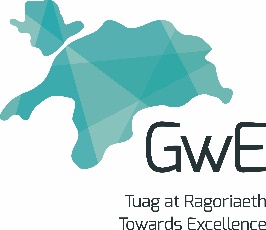 This Scheme of Learning has been designed to be used by teachers and tutors delivering the Welsh Baccalaureate Individual Project from September 2015.Teaching & Learning Block 5 ( Evaluating)Learning ActivitySkills DevelopedResourcesDifferentiationLO/AssessmentWhy Evaluate?Students watch videohttps://www.youtube.com/watch?v=m4bAhYEXXWQWhat have the individual students on the video learnt about themselves?What have you learnt from the video?Why should we self-evaluate?LiteracyReflection on personal performance Access to ICT.None-accessible to all. LO8.What questions should you ask yourself?Students work in pairs to develop a list of 5 key self evaluation questions.Students swap questions with another pair and answer those questions based on a given task (could be school or hobby related).Original students then try to work out which activity the others were evaluating when they wrote those answers.Literacy.PaperBy outcome, based on student notes.LO8.Self-evaluation matrix Students use the pre-prepared self-evaluation matrix to guide them through evaluating a set piece of work.This can task can be adapted for a range of abilities and to suit different purposes.Self-evaluation.LiteracySelf-evaluation matrix (N 5.1)ICT (if needed)Headings in Matrix can be adapted for different ability groups. LO3.